ПРОЕКТРоссийская Федерация АДМИНИСТРАЦИЯ КУЛТУКСКОГО ГОРОДСКОГО ПОСЕЛЕНИЯИркутская областьСлюдянский районПОСТАНОВЛЕНИЕот _____________ 2022 г. № ______Об утверждении программы профилактики рисков причинения вреда (ущерба) охраняемым	законным ценностям в сфере муниципального жилищного контроля на территории Култукского муниципального образования на 2023 годВ соответствии со статьей 44 Федерального закона от 31.07.2020 № 248-ФЗ «О государственном контроле (надзоре) и муниципальном контроле в Российской Федерации», постановлением Правительства Российской Федерации от 25.06.2021 № 990 «Об утверждении Правил разработки и утверждения контрольными (надзорными) органами программы профилактики рисков причинения вреда (ущерба) охраняемым законом ценностям, Федеральным законом от 06.10.2003 № 131-ФЗ «Об общих принципах организации местного самоуправления в Российской Федерации», в целях предупреждения нарушения юридическими и физическими лицами, индивидуальными предпринимателями обязательных требований, устранения причин, факторов и условий, способствующих нарушениям обязательных требований жилищного законодательства, Решением Думы Култукского муниципального образования № 40/21-4Д от 29.11.2021 «Об утверждении Положения о муниципальном жилищном контроле на территории Култукского муниципального образования», руководствуясь Уставом Култукского муниципального образования, зарегистрированным Управлением Министерства юстиции Российской Федерации по Сибирскому федеральному округу 23.12.2005г., регистрационный номер RU 385181022005001, с изменениями и дополнениями, зарегистрированными Управлением Министерства юстиции Российской Федерации по Иркутской области от 19.01.2022г. регистрационный № RU 38518102202200,ПОСТАНОВЛЯЕТ:Утвердить Программу профилактики рисков причинения вреда (ущерба)охраняемым законным ценностям в сфере муниципального жилищного контроля на территории Култукского муниципального образования на 2023 год (Приложение № 1)Главному специалисту ОИВМЗ администрации Култукского городского поселения обеспечить в пределах своей компетенции выполнение Программы профилактики рисков.З. Опубликовать настоящее постановление в газете «Славное море» или в приложении к ней, а также разместить на официальном сайте администрации Култукского городского поселения в сети «Интернет» www.рпкултук.рф.4. Контроль за исполнением настоящего постановления оставляю за собой.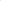 Глава Култукскогомуниципального образования                                                                         В.В. ИневаткинПриложение 1 к постановлению главы Култукского муниципального образования №______ от ________2022 г.ПРОГРАММАПРОФИЛАКТИКИ РИСКОВ ПРИЧИНЕНИЯ ВРЕДА (УЩЕРБА) ОХРАНЯЕМЫМЗАКОННЫМ ЦЕННОСТЯМ В СФЕРЕ МУНИЦИПАЛЬНОГО ЖИЛИЩНОГО КОНТРОЛЯ НА ТЕРРИТОРИИ КУЛТУКСКОГО МУНИЦИПАЛЬНОГООБРАЗОВАНИЯ НА 2023 ГОДРаздел 1. Анализ текущего состояния осуществления муниципального жилищного контроляНастоящая программа профилактики нарушений обязательных требований, требований, установленных муниципальными правовыми актами (далее — Программа профилактики), разработана в соответствии с Федеральным законом от З 1.07.2020 № 248ФЗ «О государственном контроле (надзоре) и муниципальном контроле в Российской Федерации» и Постановлением Правительства Российской Федерации от 25.06.2021 № 990 ”Об утверждении Правил разработки и утверждения контрольными (надзорными) органами программы профилактики рисков причинения вреда (ущерба) охраняемым законом ценностям“ в целях снижения рисков причинения ущерба муниципальному жилищному фонду.Муниципальный жилищный контроль осуществляется администрацией Култукского городского поселения Слюдянского района (далее — администрация) в соответствии с: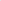 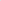 - Жилищным кодексом Российской Федерации;- Федеральным законом от 06.10.2003 № 131-ФЗ «Об общих принципах организации местного самоуправления в Российской Федерации»;- Федеральным законом от 31.07.2020 № 248-ФЗ «О государственном контроле(надзоре) и муниципальном контроле в Российской Федерации»;- Правилами содержания общего имущества в многоквартирном доме и правилами изменения размера платы за содержание и ремонт жилого помещения в случае оказания услуг и выполнения работ по управлению, содержанию и ремонту общего имущества в многоквартирном доме ненадлежащего качества и (или) с перерывами, превышающими установленную продолжительность, утвержденными постановлением Правительства Российской Федерации от 13.08.2006 № 491;Постановлением Правительства Российской Федерации от 15.05.2013 № 416 «Опорядке осуществления деятельности по управлению многоквартирными домами»;Постановлением Госстроя от 27 сентября 2003 г. 170 «Об утверждении правил и норм технической эксплуатации жилищного фонда»;3. Предметом муниципального жилищного контроля является:Соблюдение юридическими лицами, индивидуальными предпринимателями, гражданами (контролируемые лица) обязательных требований в отношении муниципального жилищного фонда, а именно:требований к использованию и сохранности жилищного фонда, в том числе требований к жилым помещениям, их использованию и содержанию, использованию и содержанию общего имущества собственников помещений в многоквартирных домах, порядку осуществления перевода жилого помещения в нежилое помещение и нежилого помещения в жилое в многоквартирном доме, порядку осуществления перепланировки и (или) переустройства помещений в многоквартирном доме;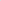 требований к формированию фондов капитального ремонта;3) требований к созданию и деятельности юридических лиц, индивидуальных предпринимателей, осуществляющих управление многоквартирными домами, оказывающих услуги и (или) выполняющих работы по содержанию и ремонту общего имущества в многоквартирных домах;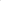 требований к предоставлению коммунальных услуг собственникам и пользователям помещений в многоквартирных домах и жилых домов;правил изменения размера платы за содержание жилого помещения в случае оказания услуг и выполнения работ по управлению, содержанию и ремонту общего имущества в многоквартирном доме ненадлежащего качества и (или) с перерывами, превышающими установленную продолжительность;правил содержания общего имущества в многоквартирном доме и правил изменения размера платы за содержание жилого помещения;правил предоставления, приостановки и ограничения предоставления коммунальных услуг собственникам и пользователям помещений в многоквартирных домах и жилых домов;требований энергетической эффективности и оснащенности помещений многоквартирных домов и жилых домов приборами учета используемых энергетических ресурсов;требований к порядку размещения ресурсоснабжающими организациями, лицами, осуществляющими деятельность по управлению многоквартирными домами, информации в системе;требований к обеспечению доступности для инвалидов помещений в многоквартирных домах;11) требований к предоставлению жилых помещений в наемных домах социального использования.Исполнение предусмотренных федеральными законами решений, контрольных органов, принимаемых по результатам контрольных мероприятий.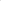 Субъектами профилактических мероприятий при осуществлении муниципального жилищного контроля являются юридические лица, индивидуальные предприниматели, граждане, занимающие муниципальные жилые помещения на территории Култукского муниципального образования.В рамках профилактики предупреждения нарушений, установленных законодательством всех уровней, специалистами отдела коммунальной инфраструктуры и стратегического развития, администрации Култукского городского поселения осуществляется прием представителей юридических лиц, индивидуальных предпринимателей и граждан, а также проводятся консультации и даются пояснения по вопросам соблюдения жилищного законодательства.Раздел 2. Цели и задачи реализации программы профилактикиПрофилактика рисков причинения вреда (ущерба) охраняемым законом ценностям направлена на достижение следующих основных целей:Предупреждение нарушений, подконтрольными субъектами обязательных требований законодательства, включая устранение причин, факторов и условий, способствующих возможному нарушению обязательных требований.Задачами программы являются:Укрепление системы профилактики нарушений обязательных требований путем активизации профилактической деятельности,Выявление причин, факторов и условий, способствующих нарушениям обязательных требований.Повышение правосознания и правовой культуры руководителей юридических лиц и индивидуальных предпринимателей, граждан при использовании муниципального жилищного фонда.Раздел 3. Перечень профилактических мероприятий, сроки (периодичность) их проведенияМероприятия Программы представляют собой комплекс мер, направленных на достижение целей и решение основных задач Программы.Перечень профилактических мероприятий Программы на 2023 год, сроки (периодичность) их проведения, ответственные за их реализацию должностные лица приведены в приложении №1 к Программе.Раздел 4. Показатели результативности и эффективности ПрограммыОценка результативности и эффективности Программы профилактики осуществляется в течение всего срока реализации Программы профилактики и (при необходимости) после ее реализации.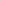 В разделе дается описание поддающихся количественной оценке ожидаемых результатов реализации Программы профилактики, включая как непосредственные результаты (реализованные мероприятия и их итоги), так и конечные результаты (социальный и экономический эффект от реализованных мероприятий).Показатели результативности и эффективности программы профилактики приведены в приложении №2 к Программе.10. Реализация программы профилактики способствует: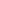 увеличению доли контролируемых лиц, соблюдающих обязательные требования жилищного законодательства Российской Федерации;повышению качества предоставляемых жилищных и коммунальных услуг; развитию системы профилактических мероприятий.11. Ожидаемый результат реализации программы: отсутствие нарушений, соблюдения подконтрольными субъектами обязательных требований законодательства, включая устранение причин, факторов и условий, способствующих возможному нарушению обязательных требований.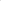 Приложение 1 к Программе профилактики нарушений обязательных требований на 2023 год в сфере муниципального жилищного контроля на территории Култукского муниципального образования от ____________2022   №_______Меры стимулирования добросовестности и самообследование в качестве профилактических мероприятий Программой не установлены, поскольку в Положении о муниципальном жилищном контроле в Култукском муниципальном образовании не предусмотрены.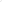 Приложение 2 к Программе профилактики нарушений обязательных требований на 2023 год в сфере муниципального жилищного контроля на территории Култукского муниципального образования От ________2022   №_________Показатели результативности и эффективности программы профилактики.Результатом реализации Программы является предупреждение нарушений обязательных требований, соблюдение которых оценивается при осуществлении муниципального контроля.Эффективность Программы оценивается по отчетным показателям. Отчетные показатели отражаются в Программе на плановый период по итогам календарного года.Программа считается эффективной в случае, если все мероприятия, запланированные на отчетный год, выполнены в полном объеме. Если реализация Программы не отвечает вышеуказанному критерию, уровень эффективности ее реализации признается неудовлетворительным.Отчетные показатели оценки эффективности Программы на 2023 год.№ п/пНаименование мероприятий по профилактике нарушений юридическими лицами и индивидуальными предпринимателями обязательных требованийСрок исполненияОтветственный контроль1.Размещение на официальном сайте администрации Култукского городского поселения в сети «Интернет» рпкултук.рф. перечня и текстов нормативных правовых актов, содержащих обязательные требования, оценка соблюдения которых является предметом муниципального жилищного контроля.в течение годаДолжностные лица администрации, уполномоченные на проведение муниципального контроля2.Информирование юридических лиц, индивидуальных предпринимателей по вопросам соблюдения обязательных требований путем проведения семинаров, разъяснительной работы в средствах массовой информации, подготовке и распространения комментариев о содержании новых нормативных правовых актов, устанавливающих обязательные требования, внесенных изменениях в действующие акты, сроках и порядке вступления их в действие, а также рекомендации о проведении необходимых организационных мероприятий, направленных на внедрение и обеспечение соблюдения обязательных требований.постоянно по мере необходимостиДолжностные лица администрации, уполномоченные на проведение муниципального контроля3.Размещение в государственной информационной сети жилищно-коммунального хозяйства (ГИС ЖКХ) информации о результатах контрольной деятельности.постоянноДолжностные лица администрации, уполномоченные на проведение муниципального контроляОбъявление предостережения4.Выдача предостережений о недопустимости нарушения обязательных требований в соответствии с частями 5-7 статьи 8.2 Федерального закона от 26 декабря 2008 года №294-ФЗ «О защите прав юридических лиц и индивидуальных предпринимателей при осуществлении муниципального жилищного контроля», если иной порядок не установлен федеральным законом.по мере необходимостиГлава Култукского муниципального образованияКонсультирование5.Консультирование контролируемых лиц и их представителей по вопросам, связанным с организацией и осуществлением муниципального жилищного контроля:порядок проведения контрольных мероприятий;порядок осуществления профилактических мероприятий;порядок принятия решений по итогам контрольных мероприятий;порядок обжалования решений контрольного органа.по запросу и форме устных и письменных разъясненийДолжностные лица администрации, уполномоченные на проведение муниципального контроляПрофилактический визит6.Профилактический визит в целях информирования об обязательных требованиях, предъявляемых к его деятельности либо к принадлежавшим объектам контроля, их соответствии критериям риска, основаниях и о рекомендуемых способах снижения категории риска, а также о видах, содержании и об интенсивности контрольных (надзорных) мероприятий, проводимых в отношении объекта контроля исходя из его отнесения к соответствующей категории риска.Профилактическая беседа по месту осуществления деятельности контролируемого лица либо путем использования видеоконференц-связи.в течение одного года с начала осуществления контролируемым лицом деятельности, которая или результаты которой являются объектами муниципального контроляДолжностные лица администрации, уполномоченные на проведение муниципального контроляОбобщение правоприменительной практики7.Обобщение практики осуществления муниципального жилищного контроля и размещения на официальном сайте администрации Култукского городского поселения в сети «Интернет», соответствующих обобщений, в том числе с указанием наиболее часто встречающихся случаев нарушений обязательных требований с рекомендациями в отношении мер, которые должны приниматься юридическими лицами, индивидуальными предпринимателями, гражданами в целях недопущения таких нарушений. Подготовка и размещение на официальном сайте администрации Култукского  городского поселения в сети «Интернет» рпкултук.рф доклада о правоприменительной практике.в срок до 1 июля года следующего за отчетным годом.Должностные лица администрации, уполномоченные на проведение муниципального контроляп/пНаименование показателяЗначение показателя1Наличие информации, обязательной к размещению, на официальном сайте администрации Култукского городского поселения в сети «Интернет» рпкултук.рф100%зВнесение информации о проводимых проверках юридических лиц и индивидуальных предпринимателей и их результатах в Государственную информационную систему жилищно- коммунального хозяйства и в ФГИС «Единый реестр проверок»100 %4Информирование по вопросам соблюдения обязательных требований, в том числе посредством проведения разъяснительной работы в средствах массовой информации, на официальном сайте администрации Култукского городского поселения в сети «Интернет» рпкултук.рфПо мере необходимости